Iława, 20.01.2018r.dotyczy: dostawy sprzętu i wyposażenia na potrzeby sali cięć cesarskich z podziałem na 4 zadań dla  Powiatowego Szpitala im. Władysława Biegańskiego w Iławie (nr sprawy 3/2018)Do Zamawiającego wpłynęły pytania dotyczące wyjaśnienia treści zawartych w SIWZ. Zamawiający, na podstawie art. 38 ust. 1 i 4 ustawy z dnia  29 stycznia 2004 r. Prawo zamówień publicznych (t.j. Dz.U. z 2017 r. poz.1579 , 2018)  odpowiada:Zapytanie 1Pytanie  nr 1Czy Zamawiający wyrazi zgodę na wyodrębnienie z Zadania nr 3, pozycji nr 47-49 do osobnego pakietu. Pozycje 47, 48 i 49 różnią się specyfiką od pozostałych pozycji pakietu. Wyodrębnienie ww. pozycji do osobnego pakietu umożliwi złożenie ofert większej liczbie wykonawców i tym samym znacznie zwiększy konkurencyjność składanych ofert.Odpowiedź: Nie,zgodnie z SIWZZapytanie 2Dot. Zad.3 Zestaw narzędzi do ciecia cesarskiegoPytanie nr 1Pozycja 4.Czy Zamawiający dopuści nożyczki preparacyjne MAYO, proste, tępo - tępe o dł. 19 cm? Odpowiedź: TakPytanie nr 2Pozycja 25 Czy Zamawiający dopuści kleszcze do otrzewnej typu MIKULICZ, odgięte, 1x2 zęba o długości 18 cm?Odpowiedź: TakPytanie nr 3Poz. 28-29 Czy Zamawiający dopuści igły DESCHAMPS o długości 21 cm? Pozostałe parametry zgodne z SIWZ.Odpowiedź: TakPytanie nr 4 Poz.31 Czy Zamawiający dopuści hak RICHARDSON-EASTMAN, obustronny o wymiarze łopatek 28x20 i 36x28 oraz długości 26 cm?Odpowiedź: TakPytanie nr 5 Czy Zamawiający dopuści hak RICHARDSON-EASTMAN, obustronny o wymiarze łopatek 49x38 i 71x43 oraz długości 28 cm?Odpowiedź: NiePytanie nr 6Czy Zamawiający dopuści hak Brzuszny typu DEAVER o rękojeści płaskiej? Pozostałe parametry zgodne z SIWZ.  Zdjęcie poniżej 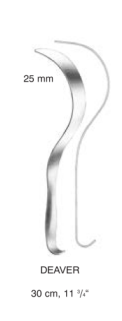 Odpowiedź: NiePytanie nr 7Poz.39 Czy Zamawiający dopuści retraktor BALFOUR o wymiarach łopatek 35x63 i maksymalnej rozpiętości 180 mm?Odpowiedź: TakPytanie nr 8Poz.42 Czy Zamawiający dopuści skrobaczkę maciczna RECAMIER, sztywną, tępą, o długości całkowitej 31 cm? Odpowiedź: NiePytanie nr 9Poz.48Czy Zamawiający dopuści kontener do przechowywania i sterylizacji narzędzi chirurgicznych wraz z pokrywa o wymiarach 465x280x155 wykonany z aluminium. Pokrywa w kolorze niebieskim Bio-barier bez wymogu wymiany filtrów?Odpowiedź: TakZapytanie nr 3Pytanie nr 1Czy Zamawiający dopuści w Zadaniu nr 3 poz. 4 nożyczki preparacyjne MAYO o dł. 19 cm?Odpowiedź: TakPytanie nr 2Czy Zamawiający dopuści w Zadaniu nr 3 poz. 12 kleszcze ALLIS BABY o dł. 14 cm ?Odpowiedź: TakPytanie nr 3Czy Zamawiający dopuści w Zadaniu nr 3 poz. 31 Hak RICHARDSON EASTMAN obustronny o wymiarach  28 x 20 mm i 36 x 28 mm, dł. 26 cm ?  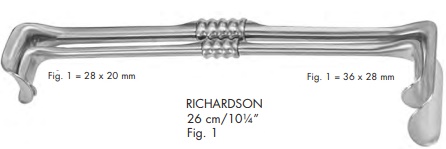 Odpowiedź: TakPytanie nr 4Czy Zamawiający dopuści w Zadaniu nr 3 poz. 31 Hak RICHARDSON EASTMAN obustronny o wymiarach  49 x 38 mm i 63 x 49 mm, dł. 27 cm ?  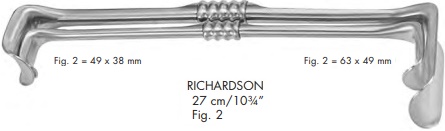 Odpowiedź: TakPytanie nr 5Czy Zamawiający dopuści w Zadaniu nr 3 poz. 33 hak brzuszny MIKULICZ o wymiarach 150x50 mm, dł. 26 cm ?Odpowiedź: Tak dopuszcza, pozostałe parametry bez zmian.Pytanie nr 6Czy Zamawiający dopuści w Zadaniu nr 3 poz. 39 Retraktor BALFOUR o wymiarach łopatek  35 x 70 mm, maksymalna rozpiętość 180 mm ?Odpowiedź: TakPytanie nr 7Czy Zamawiający dopuści w Zadaniu nr 3 poz. 42  skrobaczkę maciczną RECAMIER , sztywna tępą  , o dł. 31 cm ?Odpowiedź: NieZapytanie 4Pytanie nr 1Zad. 3, poz. 4: Czy Zamawiający wyraża zgodę na narzędzie najwyższej jakości, nożyczki 19cm, pozostałe parametry bez zmian.Odpowiedź: TakPytanie nr 2Zad. 3, poz. 12: Czy Zamawiający wyraża zgodę na narzędzie najwyższej jakości, kleszcze nazwa własna Allis, pozostałe parametry bez zmian.Odpowiedź: TakPytanie nr 3Zad. 3, poz. 14: Czy Zamawiający wyraża zgodę na narzędzie najwyższej jakości, kulociąg 25cm, pozostałe parametry bez zmian.Odpowiedź: TakPytanie nr 4Zad. 3, poz. 16 – poz. 19: Czy Zamawiający wyraża zgodę na narzędzie najwyższej jakości, kleszcze nazwa własna Pean, pozostałe parametry bez zmian.Odpowiedź: TakPytanie nr 5Zad. 3, poz. 30: Czy Zamawiający wymaga sondę 5mm, czy 8 mm.Odpowiedź: Zamawiający wymaga sondę 5 mm.Pytanie nr 6Zad. 3, poz. 31: Czy Zamawiający wyraża zgodę na narzędzie najwyższej jakości, hak wym. łopatek 20x28, 36x28, dł. 26cm, pozostałe parametry bez zmian.Odpowiedź: TakPytanie nr 7Zad. 3, poz. 32: Czy Zamawiający wyraża zgodę na narzędzie najwyższej jakości, hak wym. łopatek 49x38, 63x49, pozostałe parametry bez zmian.Odpowiedź: TakPytanie nr 8Zad. 3, poz. 34: Czy Zamawiający wyraża zgodę na narzędzie najwyższej jakości, hak wym. łyżki 150x38mm, pozostałe parametry bez zmian.Odpowiedź: TakPytanie nr 9Zad. 3, poz. 35 – poz. 37: Czy Zamawiający wyraża zgodę na narzędzie najwyższej jakości, hak dł. 31cm, pozostałe parametry bez zmian.Odpowiedź: TakPytanie nr 10Zad. 3, poz. 39: Czy Zamawiający wyraża zgodę na narzędzie najwyższej jakości, retraktor dł. 18cm, pozostałe parametry bez zmian.Odpowiedź: TakPytanie nr 11Zad. 3, poz. 42: Czy Zamawiający wyraża zgodę na narzędzie najwyższej jakości, skrobaczka dł. 30cm, pozostałe parametry bez zmian.Odpowiedź: NiePytanie nr 12Zad. 3, poz. 48: Czy Zamawiający wyraża zgodę na narzędzie najwyższej jakości, kontener wym. 464x279x146mm, pozostałe parametry bez zmian.Odpowiedź: TakZapytanie 6Pytanie nr 1Dotyczy stołu operacyjnego Pragniemy zwrócić uwagę, że Zamawiający opisał stół operacyjny w taki sposób, że tylko jedna firma a mianowicie Famed -Żywiec spełnia opisane wymagania. Zastosowane tolerancje np. regulacji wysokości stoł +/- 20 mm, służą jedynie ograniczeniu uczciwej konkurencji i nie mają żadnego uzasadnienia klinicznego ani też racjonalnego.  Prosimy zatem o dopuszczenie do postępowania wysokiej jakości stołu operacyjnego opisanego poniżej ,który dedykowany jest  do wszystkich zabiegów operacyjnych nawet wysoko specjalistycznych . Odpowiedź: Tak, zamawiający dopuszcza.Zapytanie 7Pytanie nr 1Czy Zamawiający dopuści w Zadaniu nr 3 poz. 4 nożyczki preparacyjne MAYO  o dł.23cm?Odpowiedź: NiePytanie nr 2Czy Zamawiający dopuści w Zadaniu nr 3 poz. 12 kleszcze ALLIS BABY o dł. 13cm , 4x5 zęby?Odpowiedź: NiePytanie nr 3Czy Zamawiający dopuści w Zadaniu nr 3 poz. 12 kleszcze ALLIS  delikatne o dł. 10cm, 4x5 zęby ?Odpowiedź: NiePytanie nr 4Czy Zamawiający dopuści w Zadaniu nr 3 poz. 42  skrobaczkę maciczną, sztywną tępa , 35 mm/ fig 15 mm,  o długości 34 cm?Odpowiedź: NiePytanie nr 5Czy Zamawiający dopuści w Zadaniu nr 3 poz. 42  skrobaczkę maciczną, sztywną tępa , 40 mm/ fig 16 mm,  o długości 34 cm?Odpowiedź: NieZapytanie 8Pytanie nr 1zadanie nr 2 – dostawa diatermiiCzy Zamawiający dopuści do zaoferowania aparat o podanych niżej parametrach:Odpowiedź: Tak, zamawiający dopuszczaZapytanie  9Zadanie nr 1 (stół operacyjny)Pytanie nr 1Czy Zamawiający wyrazi zgodę na zaoferowanie stołu bez systemu antykolizyjnego? – dotyczy l.p. 3Odpowiedź: TakPytanie nr 2Czy Zamawiający wyrazi zgodę na zaoferowanie stołu o długości 2100mm? – dotyczy l.p. 4Odpowiedź: TakPytanie nr 3Czy Zamawiający wyrazi zgodę na zaoferowanie stołu z regulacją oparcia pleców w zakresie +75/-35 stopni? – dotyczy l.p. 7Odpowiedź: TakPytanie nr 4Czy Zamawiający wyrazi zgodę na zaoferowanie stołu z regulacją nachylenia podgłówka w zakresie +45/-45 stopni? – dotyczy l.p. 8Odpowiedź: TakPytanie nr 5Czy Zamawiający wyrazi zgodę na zaoferowanie stołu z regulacją nachylenia segmentu nóg w zakresie +20/-90stopni? – dotyczy l.p. 12Odpowiedź: TakPytanie nr 6Czy Zamawiający wyrazi zgodę na zaoferowanie stołu z elektrohydraulicznym przesuwem wzdłużnym 420mm? – dotyczy l.p. 13Odpowiedź: TakPytanie nr 7Czy Zamawiający wyrazi zgodę za zaoferowanie pilota bez podświetlenia i wyświetlacza LCD, wyposażonego w czytelne piktogramy przedstawiające poszczególne funkcje stołu. Po włączeniu pilota – diody sygnalizują stan naładowania. Poza wyżej wymienionymi alternatywnymi i równie funkcjonalnymi rozwiązaniami, pilot spełnia wszystkie pozostałe zapisy punktu 15. Odpowiedź: TakPytanie nr 8Czy Zamawiający wyrazi zgodę na zaoferowanie stołu z podstawą w kształcie litery T, wyposażonej w wysokiej jakości układ jezdny składający się z 3 kół: jedno koło obrotowe, pozostałe nieskrętne pełniące rolę wspomagającą do jazdy na wprost? Podstawa przykrywająca w całości koła transportowe. Konstrukcja stołu w kształcie litery T jest bardzo ergonomiczna, pozwala na bardzo dobry dostęp operatora do pacjenta. Podstawa wyposażona w centralną blokadę uruchamianą dźwignią nożną, gwarantującą pewne blokowanie stołu za pomocą wysuwanych  stopek – dotyczy l.p. 19-21Odpowiedź: TakPytanie nr 9Czy Zamawiający wyrazi zgodę na zaoferowanie stołu z obciążeniem statycznym 320 kg? – dotyczy l.p. 27Odpowiedź: TakPytanie nr 10Ze względu na zabezpieczenie przed przypadkowym uruchomieniem stołu operacyjnego, czy Zamawiający oczekuje, aby pilot automatycznie się rozłączał po max. 30 sekundach (aktywacja pilota następuje poprzez przycisk oznaczony innym kolorem niż pozostałe)?- dotyczy l.p. 15Odpowiedź: Tak, wymagaPytanie nr 11Czy Zamawiający wymaga, aby odległości pomiędzy segmentami blatu stołu (płaskimi powierzchniami materacy) wynosiły max. 55 mm (z wyjątkiem wycięcia urologicznego), co zapobiega zapadaniu się pacjentek pomiędzy segmentami blatu stołu?Odpowiedź: Tak, wymagaPytanie nr 12Czy Zamawiający oczekuje, aby segmenty blatu wyposażone były w listwy do mocowania wyposażenia przymocowane na stałe po obu stronach blatu oraz od szczytu zagłówka celem wygodniejszego rozmieszczenia wyposażenia? - dotyczy l.p. 2Odpowiedź: Tak, wymagaPytanie nr 13Mając na uwadze opisaną przez Zamawiającego potrzebę wykonywania zdjęć RTG, rozumiemy że Zamawiający oczekuje jak największej powierzchni pomiędzy elementami konstrukcyjnymi segmentów tj. w zakresie min. 340 mm umożliwiającej prześwietlenie RTG?  – dot. pkt 24Odpowiedź: Tak, wymagaPytanie nr 14Czy Zamawiający wymaga połączeń sworzniowo-walcowych segmentów blatu stołu operacyjnego ze względu na lepsze właściwości higieniczne oraz łatwiejszy sposób montażu tych segmentów?Odpowiedź:   Tak, wymagaZadanie nr 4 (dostawa pozostałego sprzętu)Pytanie nr 15Czy Zamawiający wyrazi zgodę na zaoferowanie stolika opatrunkowego o wymiarach zewnętrznych (dłxszerxwys w mm) 1115x720x880mm i pozostałych parametrach zgodnych w SIWZ? – dotyczy l.p. 1Odpowiedź: TakPytanie nr 16Czy Zamawiający wyrazi zgodę na zaoferowanie wózka o wymiarach zewnętrznych (dłxszerxwys w mm) 690x700x985mm (wymiary bez nadstawki) i pozostałych parametrach zgodnych w SIWZ? – dotyczy l.p. 2Odpowiedź:TakPytanie nr 17Czy Zamawiający wyrazi zgodę na zaoferowanie stolika Mayo o wymiarach zewnętrznych (dłxszerxwys w mm) 740x490x960/1370mm i pozostałych parametrach zgodnych w SIWZ? – dotyczy l.p. 3Odpowiedź:TakPytanie nr 18Czy Zamawiający wyrazi zgodę na zaoferowanie wózka o wymiarach zewnętrznych (dłxszerxwys w mm) 690x700x985mm i pozostałych parametrach zgodnych w SIWZ? – dotyczy l.p. 4Odpowiedź:TakPytanie nr 19Czy Zamawiający wyrazi zgodę na zaoferowanie taboretu o wymiarach zewnętrznych (dłxszerxwys w mm) 480x480x490/630mm i pozostałych parametrach zgodnych w SIWZ? – dotyczy l.p. 6Odpowiedź:TakPytanie nr 20Czy Zamawiający wyrazi zgodę na zaoferowanie regału o wymiarach zewnętrznych (dłxszerxwys w mm) 1200x500x1800 mm i pozostałych parametrach zgodnych w SIWZ? – dotyczy l.p. 7Odpowiedź:TakPytanie nr 21Czy Zamawiający wyrazi zgodę na zaoferowanie stojaka z misami o wymiarach zewnętrznych (dłxszerxwys w mm) 560x700x850 mm i pozostałych parametrach zgodnych w SIWZ? – dotyczy l.p. 8Odpowiedź:TakPytanie nr 22Czy Zamawiający wyrazi zgodę na zaoferowanie stojaka o wymiarach zewnętrznych (dłxszerxwys w mm) 560x560x1200/2150mm i pozostałych parametrach zgodnych w SIWZ? – dotyczy l.p. 10Odpowiedź:TakPytanie nr 23Czy Zamawiający wyrazi zgodę na zaoferowanie szafy o wymiarach zewnętrznych (dłxszerxwys w mm) 1200x470x1800 mm i pozostałych parametrach zgodnych w SIWZ? – dotyczy l.p. 11Odpowiedź:TakPytanie nr 24Czy Zamawiający wyrazi zgodę na zaoferowanie stelaża o wymiarach zewnętrznych (dłxszerxwys w mm) 860x580x1050 mm i pozostałych parametrach zgodnych w SIWZ? – dotyczy l.p. 12Odpowiedź:TakPytanie nr 25Czy Zamawiający wyrazi zgodę na zaoferowanie szafy o wymiarach zewnętrznych (dłxszerxwys w mm) 1000x600x850 mm i pozostałych parametrach zgodnych w SIWZ? – dotyczy l.p. 13Odpowiedź:TakPytanie nr 26Czy Zamawiający wyrazi zgodę na zaoferowanie szafy szatniowej o wymiarach (dłxszerxwys w mm) 300x500x1800mm? – dotyczy l.p. 9Odpowiedź:TakPytanie nr 27Zwracamy się z uprzejmą prośbą o potwierdzenie, że nastąpiła oczywista pomyłka pisarska i Zamawiający wymaga nożnej regulacji pozycji Trendelenburga i anty-Trendelenburga 18 stopni? – dotyczy l.p. 5Odpowiedź:Tak, wymagaPytanie nr 28Zwracamy się z uprzejmą prośbą o potwierdzenie, że nastąpiła oczywista pomyłka pisarska i Zamawiający wymaga oparcia pleców regulowanych za pomocą sprężyny gazowej z blokadą w zakresie 0-90 stopni? – dotyczy l.p. 5Odpowiedź:Tak, wymagaPytanie nr 29Czy Zamawiający wymaga, aby Wykonawca na wezwanie Zamawiającego dostarczył poniższe dokumenty w celu potwierdzenia, że zadeklarowane w ofercie parametry (takie jak farba antybakteryjna z jonami srebra czy zastosowanie uchwytów szuflad z miedzi przeciwdrobnoustrojowej)  dotyczące wybranych mebli medycznych ze stali nierdzewnej spełniają wymagania Zamawiającego:- wykonawca zarejestrowany jako autoryzowany partner Polskiego Centrum Promocji Miedzi- dokument badania aktywności antybakteryjnej wydany przez akredytowane laboratorium potwierdzający redukcję bakterii?Odpowiedź: Tak, wymagaZapytanie  10Zadanie nr 3 Dostawa zestawów do cięcia cesarskiegoTabela nr 1 Zestaw narzędzi do cięcia cesarskiego (1 komplet)Pytanie nr 1POZ. 1  Czy Zamawiający wyrazi zgodę na zaoferowanie Trzonek do skalpela nr 4, dł. 12  cmOdpowiedź: NiePytanie nr 2POZ. 25 Czy Zamawiający wyrazi zgodę na zaoferowanie Kleszcze do otrzewnej MIKULICZ, odgięte bocznie w stosunku do osi narzędzia, 1x2 zęby, dł. 18  cmOdpowiedź: TakPytanie nr 3POZ. 48  Czy Zamawiający wyrazi zgodę na zaoferowanie Kompletny kontener do przechowywania i sterylizacji narzędzi chirurgicznych wraz z pokrywą o wym.465x280x150mm, wykonany z aluminium. W całości stanowi kontener bezobsługowy, bez wymogu wymiany filtrów PTFE, NIEBIESKI  Odpowiedź: TakPytanie nr 4POZ. 49  Czy Zamawiający wyrazi zgodę na zaoferowanie Kosz druciany, wym.405x252mm, wys.95 mmOdpowiedź: TakZapytanie 11Dot. zadania nr 3Pytanie nr 1Pozycja 4. Czy Zamawiający dopuści nożyczki preparacyjne Mayo, o długości 19 cm, pozostałe wymagania zgodnie z SIWZ?Odpowiedź:TakPytanie nr 2Pozycja. 12. Czy Zamawiający dopuści kleszcze Allis-Baby o długości 14 cm, pozostałe wymagania zgodnie z SIWZ?Odpowiedź: TakPytanie nr 3Pozycja 12. Czy Zamawiający dopuści kleszcze typ Allis o długości 15 cm, pozostałe wymagania zgodnie z SIWZ?Odpowiedź: TakPytanie nr 4Pozycja 14. Czy Zamawiający dopuści kulociąg Schroder o długości 25 cm, pozostałe wymagania zgodnie z SIWZ?Odpowiedź: TakPytanie nr 5Pozycja 25. Czy Zamawiający dopuści kleszcze do otrzewnej Mikulicz o długości 18 cm, pozostałe wymagania zgodnie z  SIWZ?Odpowiedź: TakPytanie nr 6Pozycja 28. Czy Zamawiający dopuści igłę Deschamps o długości 21 cm, pozostałe wymagania zgodnie z SIWZ?Odpowiedź: Tak Pytanie nr 7Pozycja 29. Czy Zamawiający dopuści igłę Deschamps o długości 21 cm, pozostałe wymagania zgodnie z SIWZ?Odpowiedź: TakPozycja 31. Czy Zamawiający dopuści hak Richardson-Eastman obustronny, o długości 25 cm, wym. łopatek 28 x 20mm i 36 x 28 mm?Odpowiedź: TakPytanie nr 8Pozycja 32. Czy Zamawiający dopuści hak Richardson-Eastman obustronny, o długości 27 cm, wym. łopatek 49 x 38 mm i 63 x 49 mm?Odpowiedź: TakPytanie nr 9Pozycja 33. Czy Zamawiający dopuści hak brzuszny Mikulicz o długości 25 cm, wym. łopatek 147 x 50 cm, pozostałe wymagania zgodnie z SIWZ?Pozycja 34. Czy Zamawiający dopuści hak brzuszny Kelly o długości 26 cm, wymiar łyzki 160 x 39 cm?Odpowiedź: TakPytanie nr 10Pozycja 35, 36 oraz 37. Czy Zamawiający dopuści hak brzuszny Deaver o długości 31 cm, pozostałe wymagania zgodnie z SIWZ?Odpowiedź: TakPytanie nr 11Pozycja 39. Czy Zamawiający dopuści retraktor Balfour o maksymalnej rozpiętości 18 cm i wymiarach łopatek 35 x 63 cm?Odpowiedź: TakPytanie nr 12Pozycja 42. Czy Zamawiający dopuści skrobaczkę maciczną RECAMIER o długości 31 cm, pozostałe wymagania zgodnie z SIWZ?Odpowiedź: NieModularny stół operacyjny z napędem elektrohydraulicznym do zabiegów ortopedycznych i chirurgicznych Kolumna stołu pokryta ruchomymi panelami ze stali CrNi. Konstrukcja stołu wykonana w oparciu o aluminium i stal CrNi. Bez  gumowych lub gumo podobnych elementów harmonijkowych osłaniających całą kolumnę stołu ze względów aseptycznych. Wyjątek stanowi. mała osłona siłownika.Podstawa stołu wykonana z żeliwa, węższa w części centralnej ułatwiająca dostęp do stołu chirurgowi, szersza na końcach zwiększająca stabilność stołu podczas zabiegu. Pokrywa podstawy wykonana ze stali nierdzewnej. Cztery podwójne koła schowane w obrysie podstawy stołu. Koła niewystające  poza podstawę podczas zabiegów a także podczas przemieszczania stołu.Stół w pozycji „zablokowany” nie opiera się na kołach jezdnych czy wysuwanych stopkach. Akumulatory zapewniające prace stołu przez ok. tydzień wbudowane w podstawę stołu. Ładowarka wewnętrzna. Informacja o niskim poziomie naładowania baterii na panelu sterowania awaryjnego na kolumnie stołu.Całkowite naładowanie baterii w czasie ok. 10 godzin, naładowanie do poziomu 90% - ok. 5 godzin.Blat stołu złożony z następujących segmentów:Podgłówek odejmowalnyOdejmowany segment przedłużający plecy z możliwością instalacji po stronie podgłówka i podnóżka Płyta plecowa Segment siedziskaPodnóżki para-  dzielone wzdłużnie. Segmenty blatu łączone za pomocą gniazd wpustowych na zasadzie szybkozłączy z blokadą zapobiegającą wysuwaniu się elementów. Bez stosowania segmentów z koniecznością dokręcania śrub. Wyjątek ze względów bezpieczeństwa stanowi podgłówek. Szerokość blatu bez szyn bocznych: 540 mmSzerokość blatu z szynami bocznymi: 590 mmSegmenty blatu przezierne w projekcji AP bez poprzecznych wzmocnień/poprzeczek utrudniających uzyskanie czystego obrazu RTG. -  nieprzezierny podgłówek.Funkcje regulowane manualnie:podgłówek regulowany manualnie w min. dwóch płaszczyznach za pomocą min. dwóch dźwigni odpowiadających za poszczególne osie/płaszczyzny. Podgłówek pozwalający na jednoczesną regulację kąta nachylenia podgłówka i regulację jego wysokości i kąta zaklinowania względem płyty plecowej blatu . Zakres regulacji kąta nachylenia podgłówka w osi:Podnóżki rozchylenie podnóżków na boki 110o ciężar maksymalny podnóżków 10 kgFunkcje regulowane pilotem sterującym:Wysokość blatu w zakresie 600-1050 mm (bez materaca, blat w pozycji horyzontalnej)Pozycja Trendelenburga/anty-Trendelenburga w zakresie . 25˚/35oPrzechyły boczne w zakresie  20˚Pozycja płyty plecowej dolnej w zakresie . -40˚ do +70˚Pozycja podnóżków i/lub segmentu przedłużającego siedzisko w zakresie . -90˚ do +80˚. Pozycja „0” za pomocą jednego przycisku. Pozycja flex  220oPozycja reflex  110oPozycja „beach-chair”Pozycja normalna/odwróconaBlokowanie i odblokowanie stołuBlokowanie i odblokowanie funkcji motorycznych blatuPrzesuw wzdłużny blatu w zakresie. 310 mmMożliwość zapamiętania min 10 pozycji stołu zaprogramowanych przez użytkownika Blat stołu i konstrukcja kolumny stołu umożliwiająca bardzo dobry dostęp aparatu RTG (ramienia C) bez wykorzystania przesuwu wzdłużnego:w zakresie 1600 mm - licząc (w linii poziomej) od powierzchni największego stalowego elementu kolumny stołu do brzegu blatu od strony głowyw zakresie 1500 mm - licząc (w linii poziomej) od powierzchni największego stalowego elementu kolumny stołu do brzegu blatu od strony nóg pacjentaStół wyposażony w pilot kablowy ręczny 1 szt. Piloty zdalnego sterowania z podświetlanymi piktogramami ułatwiającymi pracę w zacienionej sali operacyjnej..Pilot sterujący wyposażony w wyświetlacz ciekłokrystaliczny .Dodatkowy panel sterujący umieszczony na powierzchni kolumny stołu operacyjnego aktywny non stop. System nie wyłącza się automatycznie bez ingerencji obsługi. W celu podniesienia bezpieczeństwa obsługa panelu wymaga jednoczesnego użycia dwóch przycisków.Funkcje obsługiwane przez dodatkowy panel sterującyWysokość blatu Pozycja Trendelenburga/anty-Trendelenburga Przechyły bocznePozycja płyty plecowej Pozycja podnóżków i/lub segmentu przedłużającego Blokowanie i odblokowanie stołuStół wyposażony w demontowane materace, łączenia na materacach zespalane ultradźwiękową, bezszwową metodą, antystatyczne, o grubości 80 mm, wykazujące właściwości przeciwodleżynowe, odporne na działanie środków dezynfekcyjnych. Materace powinny posiadać tzw. „pamięć kształtu” co bezpośrednio ma wpływ na utrzymanie ciepłoty pacjenta w trakcie zabieguMożliwość instalacji różnych segmentów i akcesoriów po obu stronach blatu -zarówno od strony głowy jak i podnóżka.Udźwig stołu:Maksymalny dopuszczalny udźwig stołu: min 450 kg1Urządzenie umożliwiające pracę  w trybie mono i bipolarnym. 2Zabezpieczenie przeciwporażeniowe Klasa I CF3Częstotliwość pracy generatora 333kHz +/- 10%4Pobór mocy max. 200W5Możliwość regulacji głośności sygnałów aktywacji – 5 poziomów, bez możliwości całkowitego wyciszenia. 6Natężenie sygnału dźwiękowego alarmowego zgodnie z normą 60601-2-2 nie mniej niż 65 dBA7Autotest urządzenia oraz podłączonego osprzętu po włączeniu zasilania. 8Wykrywanie nieprawidłowej pracy oraz sygnalizacja wizualna i dźwiękowa wykrytych nieprawidłowości.9Aparat zabezpieczony przed impulsem defibrylacji zgodnie z normą EN 60601-110Zabezpieczenie przed przeciążeniem aparatu. 11System kontroli aplikacji elektrody neutralnej dwudzielnej.  Stała kontrola aplikacji elektrody podczas trwania całego zabiegu. Niepoprawna aplikacja elektrody neutralnej dwudzielnej  sygnalizowana dźwiękowo i wizualnie. 12Możliwość pracy z elektrodami jednorazowymi dzielonymi lub wielorazowymi. 13Aparat mikroprocesorowy, wyposażony w system automatycznego dopasowania mocy wyjściowej do warunków pracy. Procesor w czasie rzeczywistym dokonuje pomiarów wszystkich parametrów pracy i na bieżąco dopasowuje parametry mocy, prądu i napięcia, aby uzyskać wybrany efekt.14Aparat wyposażony w minimum dwa  niezależne gniazda wyposażone w system identyfikacji podłączonych narzędzi, umożliwiające podłączenie narzędzi monopolarnych oraz bipolarnych. 15Identyfikacja podłączonych narzędzi wraz z przywołaniem trybów i nastaw. 16Płaski panel sterowania z przyciskami. Łatwy do utrzymania w czystości. Bez wystających elementów.  17Cyfrowe wyświetlacze wybranego efektu pracy.18Odrębna regulacja nastaw dla koagulacji monopolarnej, bipolarnej oraz cięcia  monopolarnego.19Sygnalizacja akustyczna i wizualna aktywowanego trybu pracy.20Cięcie monopolarne z mocą regulowaną automatycznie w zakresie do 120W. Minimum dwa rodzaje cięcia. Możliwość wyboru min. 8 różnych efektów tkankowych dla każdego z dostępnych trybów cięcia. 21Koagulacja monopolarna z mocą regulowaną automatycznie w zakresie do 120W. Minimum dwa rodzaje koagulacji.Możliwość wyboru min. 8 różnych efektów tkankowych dla każdego z dostępnych trybów koagulacji. 21Koagulacja bipolarna z mocą regulowaną automatycznie w zakresie do 120W. Możliwość wyboru min. 8 różnych efektów tkankowych.22Aktywacja cięcia i koagulacji monopolarnej  włącznikiem nożnym lub przyciskami w uchwycie.23Rozpoznawanie podłączonego włącznika nożnego (1-przcisk. / 2 przycisk.)24Możliwość możliwością rozbudowy o moduł bezprzewodowego włącznika nożnego. 25Wymiary: 330 x 285 x 105mm26Waga poniżej 4kgWyposażenie:27Pojedynczy włącznik nożny z kablem dł. 5m - 1szt28Elektrody neutralne jednorazowego użytku, dwudzielne, hydrożelowe, z systemem rozprowadzającym prąd równomiernie na całej powierzchni elektrody, niewymagające aplikacji w określonym kierunku w stosunku do pola operacyjnego, kompatybilne z systemem monitorowania aplikacji elektrody neutralnej, wymiary 176 x 122 mm, powierzchnia całkowita 170cm2, powierzchnia aktywna 110cm2, uniwersalna dla dzieci i dorosłych, opakowanie 50 szt29Kabel elektrod neutralnych długość 5m, kompatybilny z oferowanym urządzeniem i elekrodami30Uchwyt elektrod z trzonkiem 2,4mm wąski z dwoma przyciskami, dł. 155mm z kablem o dł. 5m 31Kabel do instrumentów bipolarnych, wielorazowy, długość 5m - 1szt32Elektroda kulkowa prosta , dł. 52mm, kulka o średnicy 6mm, trzonek 2,4 - 5szt33Szczypce bipolarne, proste, 1mm, dł. 195mm  - 1szt34Elektroda pętla druciana, 14mm, uchwyt 2,4mm - 5szt35Elektroda pętla, 20 x 20mm, dł. 120mm, uchwyt 2,4mm - 1szt36Elektroda kulka prosta, 4mm, dł. 100mm, uchwyt 2,4mm - 1szt